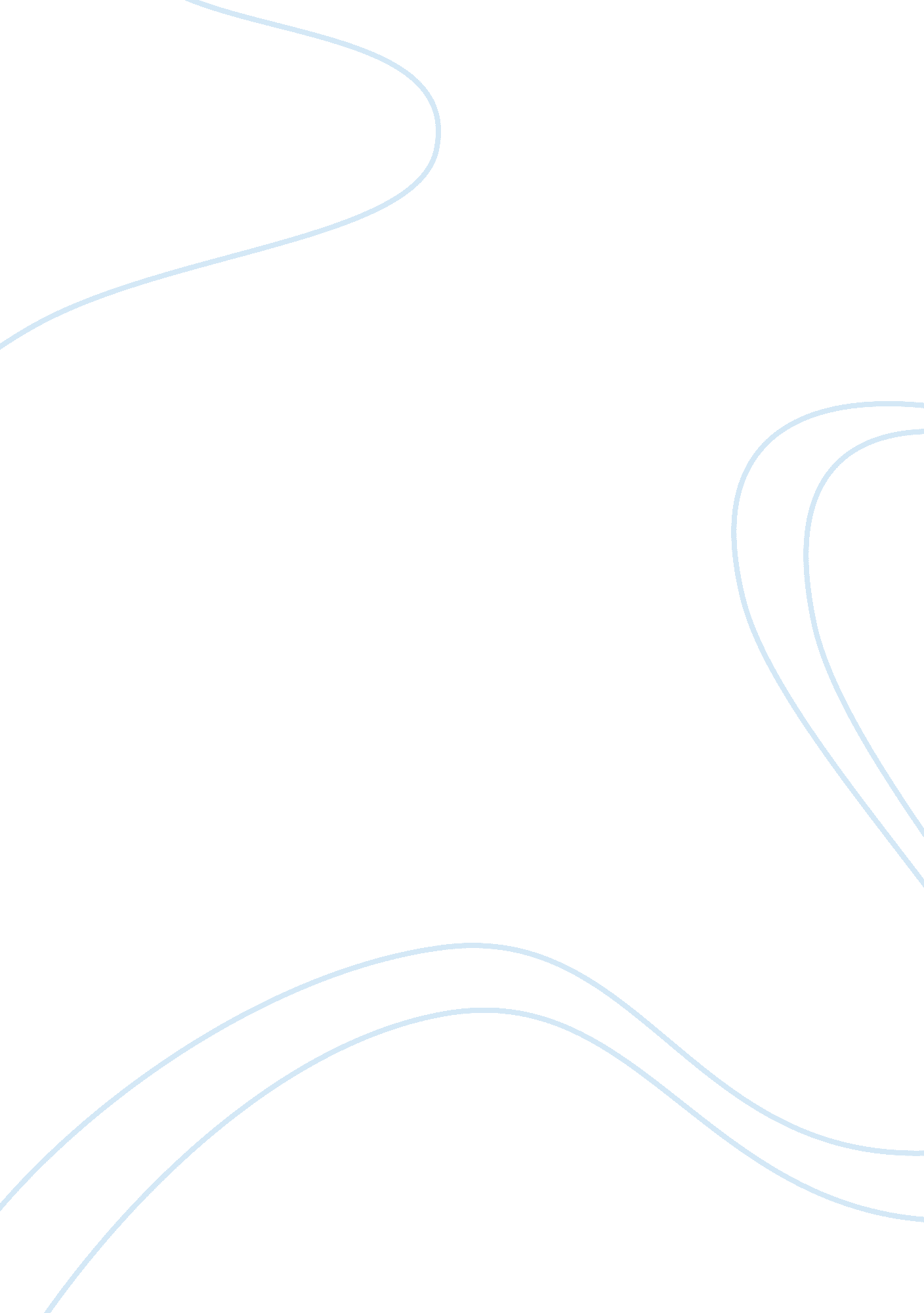 Section 2 challenge questions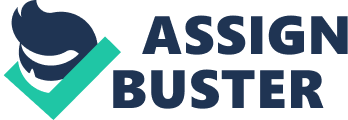 Paper Flying cars seems to be a possibility in the immediate future. This is because flying cars testify the kind of progress that has been made over the years and the type of growth the automobile industry has shown. It would only be a matter of time before cars started to fly since they are already equipped with high tech modules within their domains. The kind of complexity that is so easily boxed within these cars suggests that much success will come about with the passage of time and flying cars would not be a dream anymore. The society will soon see flying cars coming into action since science is constantly on the move and is making giant strides in the forward direction. There has been much progress witnessed in the last 100 years that one can safely suggest the graph getting even better in the times to come. The commonality for these flying colors does not seem to be a much distant proposition as one can expect immense success to be achieved within these ranks in the future. The need of the hour is to understand that science shall be able to make inroads within attaining new developments which are much needed and which will stand the test of the time since the requirement for these flying cars has been made by the people at large (Peeters 2010). 
Works Cited 
Peeters, Paul. Tourism transport, technology, and carbon dioxide emissions. Bridging Tourism Theory and Practice, 3, 2010 